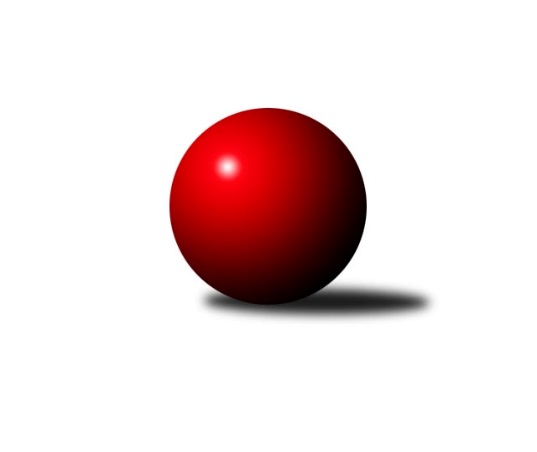 Č.4Ročník 2023/2024	2.11.2023Nejlepšího výkonu v tomto kole: 1684 dosáhlo družstvo: So. Chýnov BOP Tábor 2023/2024Výsledky 4. kolaSouhrnný přehled výsledků:So. Chotoviny D	- So. Chýnov B	0:6	1523:1684	2.0:6.0	1.11.KK Hilton C	- Sp. Soběslav B	6:0	1615:1439	7.0:1.0	1.11.Loko Tábor D	- Loko Tábor C	1:5	1449:1559	2.0:6.0	2.11.Tabulka družstev:	1.	Loko Tábor C	4	4	0	0	19.0 : 5.0 	23.0 : 9.0 	 1591	8	2.	So. Chýnov B	4	3	0	1	20.0 : 4.0 	21.0 : 11.0 	 1695	6	3.	KK Hilton C	4	3	0	1	17.0 : 7.0 	21.5 : 10.5 	 1559	6	4.	Loko Tábor D	4	1	0	3	7.0 : 17.0 	12.0 : 20.0 	 1420	2	5.	Sp. Soběslav B	4	1	0	3	6.0 : 18.0 	9.0 : 23.0 	 1413	2	6.	So. Chotoviny D	4	0	0	4	3.0 : 21.0 	9.5 : 22.5 	 1498	0Podrobné výsledky kola:	 So. Chotoviny D	1523	0:6	1684	So. Chýnov B	František Orel	 	 179 	 193 		372 	 0:2 	 405 	 	208 	 197		Vlastimil Novák	Kateřina Křemenová	 	 186 	 175 		361 	 0:2 	 477 	 	254 	 223		Radim Mareš	Lucie Lišková	 	 201 	 197 		398 	 1:1 	 404 	 	189 	 215		Věra Návarová	Zdeněk Fiala	 	 181 	 211 		392 	 1:1 	 398 	 	205 	 193		Vendula Burdovározhodčí: Jan BartoňNejlepší výkon utkání: 477 - Radim Mareš	 KK Hilton C	1615	6:0	1439	Sp. Soběslav B	Miroslav Kovač	 	 194 	 202 		396 	 2:0 	 376 	 	184 	 192		Pavel Reichel	Stanislav Ťoupal	 	 211 	 201 		412 	 1:1 	 394 	 	180 	 214		Josef Schleiss	Jan Krákora	 	 193 	 187 		380 	 2:0 	 310 	 	159 	 151		Kateřina Smolíková	Jiří Vitha	 	 212 	 215 		427 	 2:0 	 359 	 	181 	 178		Vojtěch Křivanrozhodčí: Dušan JelínekNejlepší výkon utkání: 427 - Jiří Vitha	 Loko Tábor D	1449	1:5	1559	Loko Tábor C	Pavlína Fürbacherová	 	 194 	 152 		346 	 0:2 	 363 	 	195 	 168		Zdeněk Vít	Viktorie Lojdová	 	 210 	 213 		423 	 2:0 	 415 	 	208 	 207		Barbora Dvořáková	Monika Havránková	 	 174 	 201 		375 	 0:2 	 397 	 	195 	 202		Ctibor Cabadaj	Pavla Krejčová	 	 175 	 130 		305 	 0:2 	 384 	 	187 	 197		David Dvořákrozhodčí: Martin JindaNejlepší výkon utkání: 423 - Viktorie LojdováPořadí jednotlivců:	jméno hráče	družstvo	celkem	plné	dorážka	chyby	poměr kuž.	Maximum	1.	Radim Mareš 	So. Chýnov B	465.00	310.0	155.0	4.7	3/3	(486)	2.	Zdeněk Samec 	Loko Tábor C	442.00	291.5	150.5	6.5	2/3	(450)	3.	Věra Návarová 	So. Chýnov B	424.25	302.8	121.5	5.5	2/3	(474)	4.	Zdeněk Zeman 	Loko Tábor C	424.00	302.0	122.0	7.0	3/3	(465)	5.	Vendula Burdová 	So. Chýnov B	416.33	280.3	136.0	7.0	3/3	(443)	6.	Karolína Roubková 	So. Chýnov B	415.00	284.5	130.5	5.5	2/3	(433)	7.	Miroslav Kovač 	KK Hilton C	412.75	273.5	139.3	6.5	2/2	(420)	8.	Jan Krákora 	KK Hilton C	402.25	280.8	121.5	15.0	2/2	(413)	9.	Monika Havránková 	Loko Tábor D	402.00	278.8	123.2	10.5	3/3	(423)	10.	Vlastimil Novák 	So. Chýnov B	399.83	291.2	108.7	13.5	3/3	(409)	11.	Josef Macháček 	Loko Tábor C	392.00	295.0	97.0	15.0	2/3	(393)	12.	David Dvořák 	Loko Tábor C	390.83	283.0	107.8	12.5	3/3	(443)	13.	Kateřina Křemenová 	So. Chotoviny D	388.67	282.8	105.8	15.0	2/2	(403)	14.	Ctibor Cabadaj 	Loko Tábor C	385.50	276.5	109.0	12.0	2/3	(397)	15.	Lucie Lišková 	So. Chotoviny D	380.83	278.0	102.8	14.5	2/2	(404)	16.	Zdeněk Fiala 	So. Chotoviny D	376.83	276.3	100.5	13.0	2/2	(392)	17.	Pavel Reichel 	Sp. Soběslav B	371.75	264.5	107.3	13.0	4/4	(423)	18.	Vojtěch Křivan 	Sp. Soběslav B	370.00	278.0	92.0	17.3	3/4	(384)	19.	Pavlína Fürbacherová 	Loko Tábor D	359.67	262.8	96.8	14.7	3/3	(385)	20.	František Orel 	So. Chotoviny D	351.33	253.8	97.5	15.0	2/2	(372)	21.	Kateřina Smolíková 	Sp. Soběslav B	330.75	236.3	94.5	15.8	4/4	(359)	22.	Zdeněk Pech 	KK Hilton C	324.00	260.5	63.5	23.0	2/2	(336)	23.	Martina Sedláčková 	Loko Tábor D	317.00	227.7	89.3	24.0	3/3	(338)	24.	Pavla Krejčová 	Loko Tábor D	294.75	222.0	72.8	22.0	2/3	(310)		Stanislav Ťoupal 	KK Hilton C	438.33	300.0	138.3	7.7	1/2	(476)		Viktorie Lojdová 	Loko Tábor D	423.00	308.0	115.0	12.0	1/3	(423)		Barbora Dvořáková 	Loko Tábor C	415.00	310.0	105.0	15.0	1/3	(415)		Jiří Vitha 	KK Hilton C	408.50	276.0	132.5	8.0	1/2	(427)		Josef Schleiss 	Sp. Soběslav B	394.00	297.0	97.0	15.0	1/4	(394)		Ladislav Maroušek 	KK Hilton C	378.00	262.0	116.0	11.0	1/2	(378)		Irena Dlouhá 	Loko Tábor D	378.00	267.0	111.0	13.0	1/3	(378)		Jarmil Kylar 	KK Hilton C	376.00	278.0	98.0	10.0	1/2	(376)		Zdeněk Vít 	Loko Tábor C	363.00	258.0	105.0	20.0	1/3	(363)		Vladimír Křivan 	Sp. Soběslav B	348.00	262.0	86.0	11.0	1/4	(348)		Dominik Smutný 	Loko Tábor C	344.00	239.0	105.0	17.0	1/3	(344)		Jana Votrubová 	Sp. Soběslav B	313.50	227.0	86.5	13.5	2/4	(348)		Václav Gabriel 	KK Hilton C	309.00	242.0	67.0	22.0	1/2	(309)Sportovně technické informace:Starty náhradníků:registrační číslo	jméno a příjmení 	datum startu 	družstvo	číslo startu
Hráči dopsaní na soupisku:registrační číslo	jméno a příjmení 	datum startu 	družstvo	Program dalšího kola:5. kolo7.11.2023	út	17:00	Sp. Soběslav B - So. Chotoviny D	8.11.2023	st	17:00	So. Chýnov B - Loko Tábor D	8.11.2023	st	17:00	KK Hilton C - Loko Tábor C	Nejlepší šestka kola - absolutněNejlepší šestka kola - absolutněNejlepší šestka kola - absolutněNejlepší šestka kola - absolutněNejlepší šestka kola - dle průměru kuželenNejlepší šestka kola - dle průměru kuželenNejlepší šestka kola - dle průměru kuželenNejlepší šestka kola - dle průměru kuželenNejlepší šestka kola - dle průměru kuželenPočetJménoNázev týmuVýkonPočetJménoNázev týmuPrůměr (%)Výkon3xRadim MarešChýnov B4773xRadim MarešChýnov B123.524771xJiří VithaSezimák C4271xViktorie LojdováTábor108.754231xViktorie LojdováTábor4231xJiří VithaSezimák C108.14271xBarbora DvořákováLok. Tábor C4151xBarbora DvořákováLok. Tábor C106.694153xStanislav ŤoupalSezimák C4121xVlastimil NovákChýnov B104.874052xVlastimil NovákChýnov B4052xVěra NávarováChýnov B104.61404